           Памятка по профилактике краж велосипедов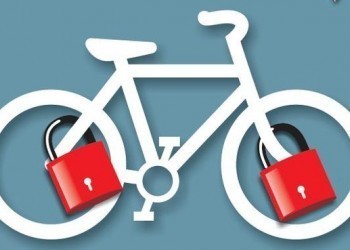 В теплый период времени, весной и летом, велосипед становится популярным транспортным средством, и именно в весенне-летний период все чаще велосипеды становятся предметами кражи. Вот несколько правил, которые сведут к минимуму совершения в отношении Вас преступных деяний:• не оставляйте велосипеды в подъездах и иных местах общегопользования жилых домов, так как чаще всего злоумышленникиповреждают велозамок путем взлома, по возможности забирайтевелосипед домой и оставляйте его на балконе;• если все же велосипед приходится оставить, даже нанепродолжительное время убедитесь в надежности вашегозапирающего устройства;• не доверяйте присмотр за велосипедом незнакомым людям;• по возможности оставляйте велосипед в поле зрения камервидеонаблюдения, если таковые имеются поблизости;• сделайте гравировку на деталях, колесах раме, либо скрытых деталяхвелосипеда специальным маркером, видимым при ультрафиолете;• единственный гарантированный способ защиты от кражи – не оставлять велосипед без присмотра.                                        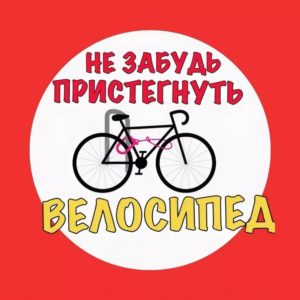 